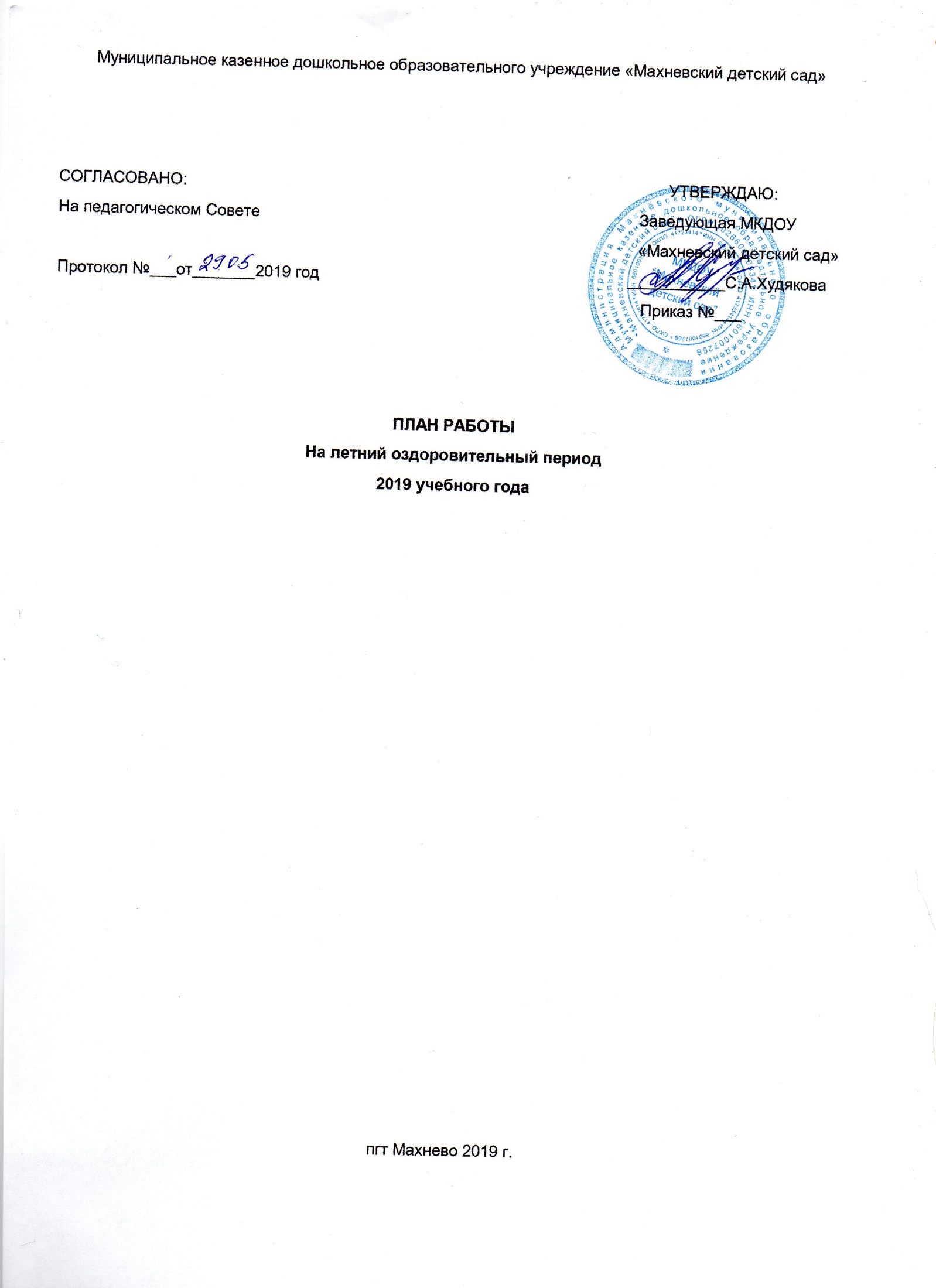 Цель:объединить усилия взрослых (сотрудников МКДОУ и родителей воспитанников) по созданию максимально эффективных условий, способствующих оздоровлению детского организма в летний период, а также эмоциональному, личностному, познавательному развитию.Основные задачи:С детьми:1. Создать условия, для укрепления здоровья и физического развития детей, повышение эффективности закаливающих мероприятий, совершенствование индивидуального дифференцированного подхода в работе по физическому воспитанию.2. Обеспечить условия охраны жизни и здоровья детей, предупреждения травматизма.3. Способствовать формированию привычки к здоровому образу жизни и навыкам безопасного поведения.4. Развивать любознательность, познавательную и творческую активность посредством включения дошкольников в элементарную поисковую, изобразительную, двигательную и музыкальную деятельность.С сотрудниками:1. Повышение компетентности педагогов в вопросах организации летней оздоровительной работы с детьми в ДОУ.2. Обеспечение методического сопровождения для планирования и организации летнего отдыха детей.3. Создание комфортных условий для оптимизации двигательной, познавательно-речевой, трудовой, интеллектуальной, художественно-эстетической и других видов деятельности каждого ребенка.4. Организация здоровьесберегающего режима, обеспечение охраны жизни и здоровья детей, предупреждение заболеваемости и травматизма.5. Реализация системы мероприятий, направленных на оздоровление и физическое развитие детей, их нравственное воспитание, развитие любознательности и познавательной активности, речевое развитие, формирование культурно-гигиенических и трудовых навыков.С родителями:1. Повышение компетентности родителей в вопросах организации летнего отдыха.2. Привлечение семей к участию в воспитательном процессе на основе педагогики сотрудничества.Ожидаемые результаты:• Повышение функциональных возможностей организма.• Снижение заболеваемости и приобщение детей к ЗОЖ. • Обогащение знаний детей, повышение их интереса к окружающему миру, творчеству, познанию.• Развитие интереса к природе, положительных эмоциональных отношений, желание беречь её и заботится о ней.• Формирование у детей привычки к здоровому образу жизни и развитие навыков безопасного поведения.Нормативно-правовая база.Проведение профилактических, закаливающих и оздоровительных мероприятий с детьми в летний период регламентирует нормативные документы:  Конвенция о правах ребенка  Конституция РФ от 12.12.93 (ст. 38,41,42,43);  Федеральный закон от 24.07.98 №124-фз «Об основных гарантиях прав ребенка в Российской Федерации»;  Федеральный закон от 29 декабря 2012 г. № 273-ФЗ «Об образовании в Российской Федерации»;  Приказ Минобразования России от 16.07.02 № 2715, Минздрава России № 227, Госкомспорта России № 166, Российской академии образования № 19 «О совершенствовании процесса физического воспитания в образовательных учреждениях Российской Федерации»;  СанПиН 2.4.1.3049-13 «Санитарно-эпидемиологические требования к устройству, содержанию и организации режима работы в дошкольных образовательных организациях» (постановление Главного государственного санитарного врача Российской Федерации от 15 мая 2013 г. № 26);  Инструкция по организации охраны жизни и здоровья детей в детских садах и на детских площадках (1980);  ФГОС ДО;  Программа  развития ДОУ;  Основная общеобразовательная  программа дошкольного образования;  Приказ Минздрава России от 04.04.03 № 139 «Об утверждении инструкции по внедрению оздоровительных технологий в деятельность образовательных учреждений  Инструкции по организации охраны жизни и здоровья детей в детских садах и на детских площадках  Локальные акты ДОУ.ОРГАНИЗАЦИОННО-ПОДГОТОВИТЕЛЬНАЯ РАБОТАРАБОТА С РОДИТЕЛЯМИМЕТОДИЧЕСКАЯ РАБОТА АДМИНИСТРАТИВНО-ХОЗЯЙСТВЕННАЯ РАБОТАФизкультурно – оздоровительная работа ОРГАНИЗАЦИЯ ДВИГАТЕЛЬНОГО РЕЖИМА.Цель: Общее оздоровление и укрепление детского организма, развитие физических качеств, умственной работоспособности, улучшение деятельности сердечно-сосудистой и дыхательной систем, обеспечение психологической безопасности ребенка.СодержаниеСодержаниеСодержаниеСодержаниеОтветственныеСовещание «Подготовка ДОУ к летнему периоду», утверждение плана летней оздоровительной работыСовещание «Подготовка ДОУ к летнему периоду», утверждение плана летней оздоровительной работыСовещание «Подготовка ДОУ к летнему периоду», утверждение плана летней оздоровительной работыСовещание «Подготовка ДОУ к летнему периоду», утверждение плана летней оздоровительной работыЗаведующий ДОУ,Инструктаж по охране жизни и здоровья детей.-      по профилактике детского травматизма;-     охрана жизни и здоровья детей в летний период;-     организация и проведение походов и экскурсий за пределы детского сада;-      организация и проведение спортивными и подвижными играми;-       правилами оказания первой помощи;-      предупреждению отравления детей ядовитыми растениями и грибами;-      охрана труда и выполнение требований техники безопасности на рабочем месте;-      при солнечном и тепловом ударе;-      оказание помощи при укусе насекомыми и т.п.Инструктаж по охране жизни и здоровья детей.-      по профилактике детского травматизма;-     охрана жизни и здоровья детей в летний период;-     организация и проведение походов и экскурсий за пределы детского сада;-      организация и проведение спортивными и подвижными играми;-       правилами оказания первой помощи;-      предупреждению отравления детей ядовитыми растениями и грибами;-      охрана труда и выполнение требований техники безопасности на рабочем месте;-      при солнечном и тепловом ударе;-      оказание помощи при укусе насекомыми и т.п.Инструктаж по охране жизни и здоровья детей.-      по профилактике детского травматизма;-     охрана жизни и здоровья детей в летний период;-     организация и проведение походов и экскурсий за пределы детского сада;-      организация и проведение спортивными и подвижными играми;-       правилами оказания первой помощи;-      предупреждению отравления детей ядовитыми растениями и грибами;-      охрана труда и выполнение требований техники безопасности на рабочем месте;-      при солнечном и тепловом ударе;-      оказание помощи при укусе насекомыми и т.п.Инструктаж по охране жизни и здоровья детей.-      по профилактике детского травматизма;-     охрана жизни и здоровья детей в летний период;-     организация и проведение походов и экскурсий за пределы детского сада;-      организация и проведение спортивными и подвижными играми;-       правилами оказания первой помощи;-      предупреждению отравления детей ядовитыми растениями и грибами;-      охрана труда и выполнение требований техники безопасности на рабочем месте;-      при солнечном и тепловом ударе;-      оказание помощи при укусе насекомыми и т.п.Замзав. По ВМРмед.работникКомплектация аптечек в группахКомплектация аптечек в группахКомплектация аптечек в группахКомплектация аптечек в группахМед.работникПроведение инструктажа с воспитанниками:-   по предупреждению травматизма на прогулках;-   соблюдение правил поведения в природе, на улице, во время выхода за территорию ДОУ.Приобретение выносного игрового оборудования.Проведение инструктажа с воспитанниками:-   по предупреждению травматизма на прогулках;-   соблюдение правил поведения в природе, на улице, во время выхода за территорию ДОУ.Приобретение выносного игрового оборудования.Проведение инструктажа с воспитанниками:-   по предупреждению травматизма на прогулках;-   соблюдение правил поведения в природе, на улице, во время выхода за территорию ДОУ.Приобретение выносного игрового оборудования.Проведение инструктажа с воспитанниками:-   по предупреждению травматизма на прогулках;-   соблюдение правил поведения в природе, на улице, во время выхода за территорию ДОУ.Приобретение выносного игрового оборудования.Воспитатели группОформление рекомендаций «Организация летней оздоровительной работы в ДОУ».Оформление рекомендаций «Организация летней оздоровительной работы в ДОУ».Оформление рекомендаций «Организация летней оздоровительной работы в ДОУ».Оформление рекомендаций «Организация летней оздоровительной работы в ДОУ».Замзав. По ВМРСистематизация материалов по работе летом по разделам:физкультурно-оздоровительная работа;основы безопасного поведения;познавательные игры;элементарная опытническая деятельность;художественно-эстетическое воспитаниеСистематизация материалов по работе летом по разделам:физкультурно-оздоровительная работа;основы безопасного поведения;познавательные игры;элементарная опытническая деятельность;художественно-эстетическое воспитаниеСистематизация материалов по работе летом по разделам:физкультурно-оздоровительная работа;основы безопасного поведения;познавательные игры;элементарная опытническая деятельность;художественно-эстетическое воспитаниеСистематизация материалов по работе летом по разделам:физкультурно-оздоровительная работа;основы безопасного поведения;познавательные игры;элементарная опытническая деятельность;художественно-эстетическое воспитаниеЗамзав. По ВМРВоспитателиРазработка сценариев музыкальных развлечений и тематических праздников.Разработка сценариев музыкальных развлечений и тематических праздников.Разработка сценариев музыкальных развлечений и тематических праздников.Разработка сценариев музыкальных развлечений и тематических праздников.Музыкальный руководитель,инструктор по физ. культуреОформление информационных стендов для родителей (режим дня, рекомендации по закаливанию, познавательному развитию детей в летний период).Оформление информационных стендов для родителей (режим дня, рекомендации по закаливанию, познавательному развитию детей в летний период).Оформление информационных стендов для родителей (режим дня, рекомендации по закаливанию, познавательному развитию детей в летний период).Оформление информационных стендов для родителей (режим дня, рекомендации по закаливанию, познавательному развитию детей в летний период).Замзав. По ВМРВоспитателиАнализ предметно-пространственной развивающей среды в группахАнализ предметно-пространственной развивающей среды в группахАнализ предметно-пространственной развивающей среды в группахАнализ предметно-пространственной развивающей среды в группахЗамзав. По ВМРВоспитателиОперативное совещаниеОперативное совещаниеОперативное совещаниеОперативное совещаниеЗаведующий ДОУ,Замзав. По ВМРЗам. зав. по АХЧИздание приказов:1.Об организации работы ДОУ в летний период.2.О подготовке ДОУ к новому 2019-2020 учебному году.3.О зачислении воспитанников в ДОУ (отчисление в связи с выпуском детей в школу)Издание приказов:1.Об организации работы ДОУ в летний период.2.О подготовке ДОУ к новому 2019-2020 учебному году.3.О зачислении воспитанников в ДОУ (отчисление в связи с выпуском детей в школу)Издание приказов:1.Об организации работы ДОУ в летний период.2.О подготовке ДОУ к новому 2019-2020 учебному году.3.О зачислении воспитанников в ДОУ (отчисление в связи с выпуском детей в школу)Издание приказов:1.Об организации работы ДОУ в летний период.2.О подготовке ДОУ к новому 2019-2020 учебному году.3.О зачислении воспитанников в ДОУ (отчисление в связи с выпуском детей в школу)Заведующий ДОУВОСПИТАТЕЛЬНО-ОБРАЗОВАТЕЛЬНАЯ РАБОТА С ДЕТЬМИ ВОСПИТАТЕЛЬНО-ОБРАЗОВАТЕЛЬНАЯ РАБОТА С ДЕТЬМИ ВОСПИТАТЕЛЬНО-ОБРАЗОВАТЕЛЬНАЯ РАБОТА С ДЕТЬМИ ВОСПИТАТЕЛЬНО-ОБРАЗОВАТЕЛЬНАЯ РАБОТА С ДЕТЬМИ ВОСПИТАТЕЛЬНО-ОБРАЗОВАТЕЛЬНАЯ РАБОТА С ДЕТЬМИ 2.1.Календарное планирование согласно методическим рекомендацияммайвоспитателигруппвоспитателигрупп2.2.Переход на летний режим пребывания детей на группахс 17 июня по 30 августа 2019 годавоспитателигруппвоспитателигрупп2.3.Организуется проведение спортивных и подвижных игр, развлечений, досуговвоспитателигруппвоспитателигрупп2.4Игровая деятельность по реализуемой программе ДОУ воспитателигруппвоспитателигрупп2.5.Работа с детьми по ОБЖ, беседы, игры по ознакомлению с правилами дорожного движениявоспитателигруппвоспитателигрупп2.6.Экологического воспитание детей: беседы, прогулки, экскурсии, наблюдения, опытно- экспериментальная деятельность, труд на цветникевоспитателигруппвоспитателигрупп2.7.Оформление родительских уголков по темам:«Осторожно, солнце!»«Формы закаливания и оздоровления детей в летний период»«Предотвращение детского травматизма летом»«Ребенок и дорога»воспитателигруппвоспитателигруппПРОФИЛАКТИЧЕСКАЯ И ОЗДОРОВИТЕЛЬНАЯ РАБОТА С ДЕТЬМИ ПРОФИЛАКТИЧЕСКАЯ И ОЗДОРОВИТЕЛЬНАЯ РАБОТА С ДЕТЬМИ ПРОФИЛАКТИЧЕСКАЯ И ОЗДОРОВИТЕЛЬНАЯ РАБОТА С ДЕТЬМИ ПРОФИЛАКТИЧЕСКАЯ И ОЗДОРОВИТЕЛЬНАЯ РАБОТА С ДЕТЬМИ 3.1.Максимальное пребывание детей на свежем воздухе (утренний приём и гимнастика, прогулки, развлечения).в течение ЛОПвоспитатели группвоспитатели групп3.2.Создание условий для двигательной активности детей за счёт организации различных видов детской деятельности на прогулкев течение ЛОПвоспитатели группвоспитатели групп3.3.Проведение закаливающих и профилактических мероприятий в течение дня (оздоровительный бег, воздушные и солнечные ванны, босохождение, водные процедуры, гигиеническое мытье ног, корригирующая гимнастика)в течение ЛОПвоспитатели группвоспитатели групп3.4.Совершенствование основных видов движений через подвижные игры с мячом, скакалкой, обручами.в течение ЛОПвоспитатели группвоспитатели групп3.5.Включение в меню свежих овощей, фруктов, соков администрацияадминистрация3.6.Организация водно-питьевого режима. соблюдение питьевого режим на прогулкахвоспитателивоспитатели3.7.Оформление уголка «Здоровья» следующей тематикой:- «Правильное питание детей в летний период»- «Правила оказания доврачебной помощи при укусе змей, насекомых, солнечном ударе»- «Профилактика энтеровирусной инфекции»- «Закаливание детей летом»медсестрамедсестраКОНТРОЛЬ И РУКОВОДСТВОКОНТРОЛЬ И РУКОВОДСТВОКОНТРОЛЬ И РУКОВОДСТВОКОНТРОЛЬ И РУКОВОДСТВОКОНТРОЛЬ И РУКОВОДСТВО4.1.Подготовка групп к новому учебному годуавгустзаведующийзаведующий4.3.Текущий контроль:1.       Выполнение инструкций по охране жизни и здоровья детей.2.      Анализ календарных планов на летний период3.      Соблюдение режима дня  на группах в летний период4.      Ведение и заполнение листов адаптации детей раннего возраста5.      Обновление пространственного окружения в группе с учётом ФГОС ДОиюнь - августЗамзав. По ВМРЗамзав. По ВМР5. РАБОТА С РОДИТЕЛЯМИ (ЗАКОННЫМИ ПРЕДСТАВИТЕЛЯМИ)5. РАБОТА С РОДИТЕЛЯМИ (ЗАКОННЫМИ ПРЕДСТАВИТЕЛЯМИ)5. РАБОТА С РОДИТЕЛЯМИ (ЗАКОННЫМИ ПРЕДСТАВИТЕЛЯМИ)5. РАБОТА С РОДИТЕЛЯМИ (ЗАКОННЫМИ ПРЕДСТАВИТЕЛЯМИ)5. РАБОТА С РОДИТЕЛЯМИ (ЗАКОННЫМИ ПРЕДСТАВИТЕЛЯМИ)5.1.Родительские собрания для родителей вновь поступающих детей в ДОУавгуствоспитатели группвоспитатели групп5.2.Участие родителей в оснащении и ремонте групп и детских участков3-15 июнявоспитатели группвоспитатели групп 6. АДМИНИСТРАТИВНО – ХОЗЯЙСТВЕННАЯ РАБОТА 6. АДМИНИСТРАТИВНО – ХОЗЯЙСТВЕННАЯ РАБОТА 6. АДМИНИСТРАТИВНО – ХОЗЯЙСТВЕННАЯ РАБОТА 6. АДМИНИСТРАТИВНО – ХОЗЯЙСТВЕННАЯ РАБОТА 6. АДМИНИСТРАТИВНО – ХОЗЯЙСТВЕННАЯ РАБОТА6.1.Оформление клумб и цветниковв течении летасотрудники ДОУсотрудники ДОУ6.2.Регулярный полив дорожек, детских площадокежедневнодворникдворник6.3.Обеспечение песком игровых площадокиюньзаведующийзаведующий6.4.Поливать песок кипятком, покрывать защитной клеенкойежедневновоспитатели группвоспитатели групп6.5.Покос травы на детских площадках и хоз. дворепостояннодворникдворник6.6.Просушка ковровых изделий, подушек, одеял, матрасовпостоянновоспитатели помощники воспитателей группвоспитатели помощники воспитателей групп6.7.Контроль за оборудованием на игровых участках групппостоянно№ п\пСодержание работыСрокиОтветственные1.Виртуальная экскурсия по детскому саду для родителей вновь поступающих детей.АвгустВоспитатели детеймладшего возраста2.Информационная деятельность:оформление информационных стендов по организации активного отдыха детей в летний период;оформление информационных стендов по ОБЖ, ЗОЖ.В течение ЛОП (регулярно)ВоспитателиЗам. заведующего по АХР,Замзав по ВМР3.Выпуск памяток для родителейВ течение ЛОП(периодически)Воспитатели4.Консультации и беседы:Групповые консультации:- «Профилактика кишечных инфекций»- «Познавательное развитие детей летом»- «Закрепление полученных детьми в течение учебного года знаний в домашних условиях в летний период».- «Обеспечение безопасности ребенка в летний период»- «Дети на дороге или как учить детей осторожности»Индивидуальные консультации: по проблемам воспитания детей.Сотрудничество с родителями в период адаптации детей к ДОУ:- Консультации и беседы с родителями вновь поступающих детей.- Анкетирование родителей по выявлению детей с предпосылками к тяжелой степени адаптации.- Просветительская работа (памятки, рекомендации)В течениеЛОПЗамзав по ВМРВоспитатели5.Общее собрание для родителей вновь поступающих детей - «Давайте знакомиться!»ИюньЗаведующий ДОУ,Замзав по ВМРВоспитатели6.Привлечение родителей к посильному участию в благоустройстве групп, здания и территории детского сада.В течениеЛОПЗаведующий ДОУ,Зам. зав. по АХР7.Совместное с родителями летнее спортивное развлечение АвгустВоспитатели8.Оформление родительских выносных стендов по летней тематике.Оформление памяток для родителей.В течении ЛОПЗамзав по ВМР воспитатели9.Совместная деятельность детского сада и семьи:привлечение родителей к оснащению участка для игровой деятельности детей;привлечение родителей к организации и проведению совместной культурно-досуговой деятельности;организация выставок, конкурсов в детском саду;привлечение родителей к оказанию помощи в проведении ремонта детского сада.В течение ЛОПЗаведующий,Замзав по ВМР Зам. заведующего по АХР,ВоспитателиМероприятияСрокОтветственные1. Систематизация материалов в методическом кабинетеИюль, августЗамзав по ВМР2. Индивидуальные консультации по запросампедагоговВ течениеЛОПЗамзав по ВМР3. Подведение итогов летней – оздоровительной работыАвгустЗаведующий ДОУ,Замзав по ВМР4. Оснащение программно-методической и предметно – развивающей среды с учетом Основной общеобразовательной программы дошкольного образования к 26.08.2019Замзав по ВМР5. Оформление сайта детского сад новыми материалами в соответствии с современными требованиямиИюнь- АвгустЗамзав по ВМР6. Разработка проекта годового плана на 2019-2020г. на основе аналитического отчета педагогов, данных результатов работы и современных концепций образования.АвгустЗамзав по ВМР7. Подготовка педсовета на тему: «Итоги летней оздоровительной работы».АвгустЗамзав по ВМР8. Работа методического кабинета:- Выставка «Методическая и художественная литература для работы с детьми в летний период». - Методические разработки праздников, развлечений, выставок, конкурсов, соревнований.- Изготовление и подбор атрибутов для игровой деятельности детей.- Подбор информационного материала для родительского уголка.В течениеЛОПЗамзав по ВМР педагогический коллективСодержаниеСрокиОтветственные1. Внутренняя приемка территории ДОУ к летне-оздоровительному периодуМайЗаведующий ДОУ2. Инструктаж сотрудников ДОУ:по охране жизни и здоровья детей;по технике безопасности;по противопожарной безопасностиМайЗаведующий ДОУ3. Организовать:уход за цветочно-декоративными культурамизавоз земли, песка;ежедневный полив участка;оборудования на детских площадках;ремонт детских построек и оборудования.В течение ЛОПЗам. заведующего по АХРВоспитателиПровести инвентаризацию выносного материала, спортивного оборудования, необходимого для летне-оздоровительного сезона в группах2.2 Обновить спортивный инвентарь, малые архитектурные формы на участках детского сада2.3 Провести озеленение территории ДОУ (посадка цветов, огород)2.4 Завезти песок на участки2.5 Обеспечить полноценное сбалансированное питание детей в оздоровительный сезон2.6 Косметический ремонт в учреждении и на территории (в соответствии с планами)3. Физкультурно - оздоровительная работа с детьми3.1 Максимальное пребывание детей на свежем воздухе (утренний прием, гимнастика, физкультурные занятия, прогулки, развлечения)3.2 Создание условий для повышения двигательной активности детей на свежем воздухе путем расширения ассортимента выносного оборудованияМаксимальное пребывание детей на свежем воздухе:Максимальное пребывание детей на свежем воздухе:Максимальное пребывание детей на свежем воздухе:1.Утренний приёмЕжедневно2.ГимнастикаЕжедневно3.Физкультурные занятия3 раза в неделю4.ПрогулкиЕжедневно6.Дни здоровья1раз в кварталФормы организацииФормы организацииФормы организации2 Младшаягруппа2 МладшаягруппаСредняя группаСредняя группаСтаршая группа №1,2Старшая группа №1,2Старшая группа №1,2Старшая группа №1,2Подготовительная группа №1,2Подготовительная группа №1,2Формы организацииФормы организацииФормы организации2 Младшаягруппа2 МладшаягруппаСредняя группаСредняя группаСтаршая группа №1,2Старшая группа №1,2Старшая группа №1,2Старшая группа №1,2Подготовительная группа №1,2Подготовительная группа №1,2Организованная деятельностьОрганизованная деятельностьОрганизованная деятельность6 ч. в нед.6 ч. в нед.8 ч. в нед.8 ч. в нед.10ч. в нед.10ч. в нед.10ч. в нед.10ч. в нед.10 ч. в нед.10 ч. в нед.Утренняя гимнастикаУтренняя гимнастикаУтренняя гимнастика8 –10 мин8 –10 мин8 –10 мин8 –10 мин10мин10мин10мин10мин10– 12 мин10– 12 минГимнастика после снаГимнастика после снаГимнастика после сна5 – 8 мин5 – 8 мин5 – 10 мин5 – 10 мин6 –10 мин6 –10 мин6 –10 мин6 –10 мин8 – 10 мин8 – 10 минПодвижные игрыПодвижные игрыПодвижные игрыНе менее2-4 раз вдень по6-10 мин.Не менее2-4 раз вдень по6-10 мин.Не менее2-4 раз в день по10 – 15 мин.Не менее2-4 раз в день по10 – 15 мин.Не менее2-4 раз вдень по15 –20 минНе менее2-4 раз вдень по15 –20 минНе менее2-4 раз вдень по15 –20 минНе менее2-4 раз вдень по15 –20 минНе менее2-4 раз вдень по15 – 20 мин.Не менее2-4 раз вдень по15 – 20 мин.Спортивные игрыСпортивные игрыСпортивные игрыСпортивные упражненияСпортивные упражненияСпортивные упражнения10 мин10 мин10 мин10 мин15 мин15 мин15 мин15 мин15 мин20 минФизкультурные упражнения на прогулке (ежедневно)Физкультурные упражнения на прогулке (ежедневно)Физкультурные упражнения на прогулке (ежедневно)10 –12 мин10 –12 мин10 –12 мин10 –12 мин0 –15мин0 –15мин0 –15мин0 –15мин0 –15мин10 – 15 минСпортивные развлечения (1-2 раза в месяц)Спортивные развлечения (1-2 раза в месяц)Спортивные развлечения (1-2 раза в месяц)20 мин20 мин30 мин30 мин30 мин30 мин30 мин30 мин30 мин40 – 50 минСпортивные праздникиСпортивные праздникиСпортивные праздники____40 мин40 мин60 – 90 мин60 – 90 мин60 – 90 мин60 – 90 мин60 – 90 мин60 – 90 минНа протяжении всей неделиНа протяжении всей неделиНа протяжении всей неделиНа протяжении всей неделиНа протяжении всей неделиНа протяжении всей неделиНа протяжении всей неделиНа протяжении всей недели